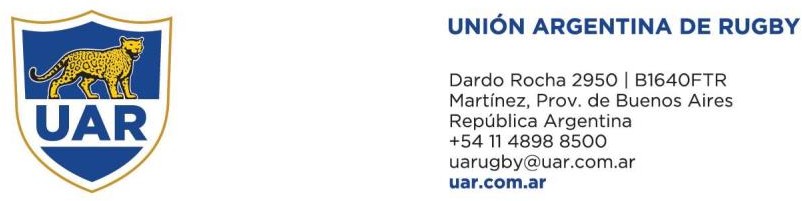 Rosario, 02 de Marzo de 2022Señor Secretario de Unión Entrerriana de Rugby____________De nuestra mayor consideración:Tenemos el agrado de dirigirnos a Ud. a fin de informarle los jugadores de vuestra Unión invitados a participar de la 1ER  Fecha del  Inter Academias a realizarse  en la ciudad de Rosario , el dia 9 de marzo del 2022.Los jugadores convocados son:Los entrenamientos se realizaran los días Lunes 7 y Martes 8 de marzo en la Academia Litoral, en el horario de 8 am.Sin otro particular aprovechamos la ocasión para saludarlo muy atentamente.   	  Nicolas Galatro    Manager Academia  LitoralNroNOMBREAPELLIDOCLUBFECHA NAC1JOAQUINMOINEPARANA ROWING20/02/022FELIPEVILLAGRANCAE26/09/023TOMAS OSUNAPARANA ROWING27/3/034GONZALO DE BASILYCAE14/2/025MATEO GONZALEZTILCARA11/11/036LAUTAROCIPRIANITILCARA23/5/2003